Русский язык             Русский язык             Русский язык             Класс:  4 класс ( с казахским языком обучения).Класс:  4 класс ( с казахским языком обучения).Класс:  4 класс ( с казахским языком обучения).Тема: Овощи.Тема: Овощи.Тема: Овощи.Цели обучения:Cформировать у учащихся понятие овощи, об их значении в   жизни человека, научить детей правильно употреблять названия овощей       в устной и письменной речи; способствовать формированию навыков логического мышления, внимания, памяти, навыков орфографической зоркости.Cформировать у учащихся понятие овощи, об их значении в   жизни человека, научить детей правильно употреблять названия овощей       в устной и письменной речи; способствовать формированию навыков логического мышления, внимания, памяти, навыков орфографической зоркости.Ожидаемый результатОжидаемый результатЗнают как изменяются глаголы.Знают как изменяются глаголы.Ожидаемый результатПланПланПланПланируемое времяЗапланированная деятельностьРесурсыНачало урока    3мин10 минСередина урока 30 мин1. Эмоциональный настрой.- Быть должны у вас в порядке книжки, ручки и тетрадки. Давайте улыбнемся друг  другу и с хорошим настроением тихо сядем.- Ребята, я очень рада видеть вас , думаю и вы порадуете меня своими ответами. Сегодня  у нас много интересной работы. Будем думать, рассуждать, запоминать. Желаю вам творческих удач.Проверка домашнего задания1.Упр 1  Рассказать наизусть стихотворение «Зелёный город»2. Упр 4 Составить предложения по схеме. Прочитать и найти глаголы.                                                                                                             -Назовите, какие ещё глаголы вы знаете?   -А для чего они нужны?                       Ученики рассказывают стихотворение   -О чем это стихотворение?- -А где растут деревья?-А какие деревья растут в садах?-Какие фрукты вы знаете?3.Давайте отгадаем загадки.Десять мальчиков живут в зелёном чуланчике    (горох)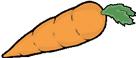 В земле сидит,Хвост вверх глядит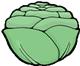 Сахар из нее можно добыть.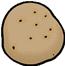 Вкусный борщ сварить       (свекла)Золотая голова- велика тяжела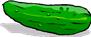 Золотая голова- отдохнуть прилегла.Голова велика, только шея тонка.  (тыква)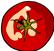 Сто одежек и все без застежек      (капуста)Летом в огороде свежие, зелёные.А зимой в бочке- жёлтые, солёные.       (огурцы)Растут на грядке зелёные ветки,А на ней красные детки.    (помидор)-Как можно назвать одним словом  отгадки этих загадок? (овощи)-Где растут овощи?- Овощи  растут по  разному:   морковь,  картофель растут в земле, огурец, капуста  растут на земле, а помидор, горох растут на веточках.Что вы сажаете в огороде?Овощи  помогают быть здоровыми и бодрыми . Они богаты витаминами Открыл витамины русский доктор Н.И.Лунин 1880 году. Но только через тридцать два года витамины получили своё название. Их крёстным был польский учёный Казимир Фунт , который предложил назвать их «витаминами»- от латинского слова «вита», что означает «жизнь».-Ребята , как вы думаете, о чем мы будем говорить сегодня  на уроке ?   Лексическая  наша тема овощи,   а грамматическая тема- повторение прилагательных. III. Новая тема. Запишите число и тему урока.5. Прочитать стихотворение: «Овощи»а) чтение стихотворения учителем;б) чтение стихотворения учащимися (без ошибок, с интонацией)в) словарная работахозяйка- үй иесігорох- бұршақсвёкла- қызылшаспор завели- таластыначала  крошить овощи- көкеністі ұсақтадыРебята, давайте поиграем в игру. На доске  я закрываю слова на русском языке ,  вы должны  вспомнить их . Хочу проверить вашу память. А теперь ответим на вопросы:-Куда ходила хозяйка? -Какие овощи принесла хозяйка с базара ?                                                                                                   --Какой спор завели овощи на столе?-Что начала крошить хозяйка?-Какой получился овощной суп?6.Составить  предложения  с овощамиВ огороде растут разные овощи. (Запись  в тетради)Найдите слова, которые отвечают на вопросы Что? Что делают?   Какие?- Что такое имя существительное? глагол? имя прилагательное?7. Давайте  вспомним правило и заполним таблицу.-Как мы определяем род имен прилагательных? 8. Распределить словосочетания по родам   мужской род                           женский  род                         средний род зелёный огурец                      спелая тыква                     красное яблококрасный помидор               цветная капуста                 фруктовое дерево2. Упр 4 Составить предложения по схеме. Прочитать и найти глаголы.                                                                                                             -Назовите, какие ещё глаголы вы знаете?   -А для чего они нужны?                       Ученики рассказывают стихотворение   -О чем это стихотворение?- -А где растут деревья?-А какие деревья растут в садах?-Какие фрукты вы знаете?3.Давайте отгадаем загадки.Десять мальчиков живут в зелёном чуланчике    (горох)В земле сидит,Хвост вверх глядитСахар из нее можно добыть.Вкусный борщ сварить       (свекла)Золотая голова- велика тяжелаЗолотая голова- отдохнуть прилегла.Голова велика, только шея тонка.  (тыква)Сто одежек и все без застежек      (капуста)Летом в огороде свежие, зелёные.А зимой в бочке- жёлтые, солёные.       (огурцы)Растут на грядке зелёные ветки,А на ней красные детки.    (помидор)-Как можно назвать одним словом  отгадки этих загадок? (овощи)-Где растут овощи?- Овощи  растут по  разному:   морковь,  картофель растут в земле, огурец, капуста  растут на земле, а помидор, горох растут на веточках.Что вы сажаете в огороде?Овощи  помогают быть здоровыми и бодрыми . Они богаты витаминами Открыл витамины русский доктор Н.И.Лунин 1880 году. Но только через тридцать два года витамины получили своё название. Их крёстным был польский учёный Казимир Фунт , который предложил назвать их «витаминами»- от латинского слова «вита», что означает «жизнь».-Ребята , как вы думаете, о чем мы будем говорить сегодня  на уроке ?   Лексическая  наша тема овощи,   а грамматическая тема- повторение прилагательных. III. Новая тема. Запишите число и тему урока.5. Прочитать стихотворение: «Овощи»а) чтение стихотворения учителем;б) чтение стихотворения учащимися (без ошибок, с интонацией)в) словарная работахозяйка- үй иесігорох- бұршақсвёкла- қызылшаспор завели- таластыначала  крошить овощи- көкеністі ұсақтадыРебята, давайте поиграем в игру. На доске  я закрываю слова на русском языке ,  вы должны  вспомнить их . Хочу проверить вашу память. А теперь ответим на вопросы:-Куда ходила хозяйка? -Какие овощи принесла хозяйка с базара ?                                                                                                   --Какой спор завели овощи на столе?-Что начала крошить хозяйка?-Какой получился овощной суп?6.Составить  предложения  с овощамиВ огороде растут разные овощи. (Запись  в тетради)Найдите слова, которые отвечают на вопросы Что? Что делают?   Какие?- Что такое имя существительное? глагол? имя прилагательное?7. Давайте  вспомним правило и заполним таблицу.-Как мы определяем род имен прилагательных? 8. Распределить словосочетания по родам   мужской род                           женский  род                         средний род зелёный огурец                      спелая тыква                     красное яблококрасный помидор               цветная капуста                 фруктовое деревоV.  Закрепление . Диктант- молчанка. Определить признаки овощей по цвету.…. помидор.   ….   морковь. …. огурец.    ….редиска.    … перец.Если вы выполнили, передайте друг другу тетради и проверьте, правильно ли  выполнили задание. Это называется взаимопроверка. На доске правильный вариант и оцениваниеКрасный помидор. Желтая морковь. Зелёный огурец. Красная редиска. Зелёный перец.VI. Итог урока. О чем мы узнали сегодня на уроке?	    - Сегодня мы узнали об овощах, об их полезных свойствах. Ребята как вы поняли, все овощи одинаково полезны и необходимы нашему организму. Овощи  бывают разные, с помощью прилагательных мы узнали об их признаках и качествах.  Узнали,  какую роль играют овощи в нашей жизни.Приветствуют учителя, совместно разрабатывают правила работы в парах и группах.Пересказывают текст, правило УчебникГрупповая  и индивидуальная работаРабочие тетрадиПарная работаРабота в тетрадяхКонец урока2 минПоследующее обучениеУпражнение 1 -  выучить стихотворение. Новые слова записать  в словарные тетради.Самооценка Ребята, попробуйте сами оценить свою работу. Если вы считаете, что хорошо справились, покажите  улыбающего  человечка. Если вы где- то не уверены, то покажите задумчивого человечка.Оценка учителя.Спасибо за урок.дневники